Workstation 2: Makey Makey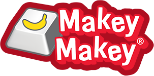 Teacher reflection: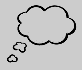 What were the input devices? 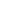 What were the output devices? 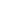 What was the controller?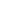 What problems/difficulties do you anticipate children will have when trying to create their solutions?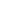 What pedagogical strategies can you think of to help students overcome their problems? 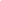 